ŠOLSKE POTREBŠČINE – OŠPP         4. razred2021/22Učenci prejmejo vse učbenike in delovne zvezke v začetku šolskega leta brezplačno v šoli.OSTALE POTREBŠČINE :4 veliki črtasti zvezki1 veliki zvezek Tako lahko (lepopisni, obojestranski)1 zvezek visoki karosvinčnik, radirka, nalivno peroškarje, lepilo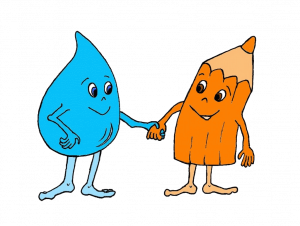 beležkamapabarvicešportna opremacopatiUČBENIKI  (SE OB KONCU LETA VRNEJO)Na potep v deželo besed 4, berilo za OŠPPSlovenščina 4, učbenik za OŠPP Družboslovje 4, učbenik za OŠPPMatematika 4, učbenik za OŠPP  DELOVNI ZVEZKI (OSTANEJO LAST UČENCA)Slovenščina 4, delovni zvezek za OŠPP Matematika 4, delovni zvezek za OŠPPDružboslovje 4, delovni zvezek za OŠPP